                                           Kütahya Dumlupınar Üniversitesi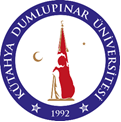                                                                                            Kalite Koordinatörlüğü    Sorumlular	                                                                     İş Süreçleri